财政支出项目绩效评价报告     评价类型：□实施过程评价     √完成结果评价     项目名称：       信息系统运行维护                   项目单位：         海南省审计厅                     主管部门：         海南省审计厅                       评价时间：  2020年4月20日至2020年5月15日      组织方式：□财政部门     □主管部门     √项目单位     评价机构：□中介机构   □专家组   √项目单位评价组            评价单位（盖章）：海南省审计厅            上   报   时  间：2020年5月15日项目绩效目标表项目名称：信息系统运行维护    注：以预算批复的绩效目标为准填列项目基本信息表信息系统运行维护项目绩效评价报告一、项目概况（一）项目基本性质、用途和主要内容。该项目是海南省审计厅本级的经常性项目，建立起全省审计机关〔省厅与 26 个市、县（区）局，不含三沙市〕日常信息化办公系统的统一运维管理体系，保障信息化办公设施的稳定运行；完善全省审计信息系统运维服务保障体系，承担全省视频、网络、数据处理、存储、安全等基础设施运维服务，承担全省审计机关各软件系统、数据库运维服务；租用运营商的线路资源，保障全省审计业务网络平台的稳定运行，支撑业务系统高效运转。该项目不属于待分配项目资金。根据要求，我厅每年根据项目需求编制该项目立项建议书和可行性研究报告报省工业和信息化厅审核，使该项目的支出目标更为明确、细化和量化。该项目的申报符合财政厅相关申报条件，申报、批复严格执行财政厅规定的程序，对项目资金及款级以上经济分类调整均遵循财政厅规定的程序。（二）项目绩效目标。二、项目资金使用及管理情况（一）项目资金到位情况分析。我厅申报该项目2019年预算239.48万元，年初预算及时下达项目预算216.68万元，均为省财拨款，资金到位率90.48%。（二）项目资金使用情况分析。在项目资金使用上，我厅严格按照国库集中支付管理制度规定和财政下达资金的使用范围进行，按照财务准则和会计规则的要求，合法、合规、合理使用，使用时由具体实施部门提出用款计划，财务部门审核，厅领导审签，省会计核算站审核，经过层层把关，严格落实财务制度，保证资金支付安全、合规、合法，保证资金专款专用，不存在支出依据不合规、虚列项目支出，截留、挤占、挪用项目资金，超标准开支的情况。（三）项目资金管理情况分析。我厅不断加强财务管理，严格执行相关制度。2019年，我厅结合内部控制管理要求和厅机关运行实际情况，重新起草了《海南省审计厅财务管理规定（试行）》并经厅党组会审议通过。该规定明确了我厅财务管理基本原则和责任单位，规范了预算编制、经费收支、物资采购、资产管理等的程序和审批流程，为内部管理提供了操作指引和规范依据，有利于进一步规范管理行为，提高管理效率。三、项目组织实施情况（一）项目组织情况分析。该项目包含审计内网专线租赁、4g上网卡流量费用、网络安全评测以及网络和设备日常维护等，其中网络和设备日常维护费用根据政府采购相关规定于2018年初公开招标，确定中标单位后签订维护合同，合同期限为2018年8月-2019年7月，合同总价113.70万元；后经过与中标方的补充协议，将该合同延期至2019年10月。前述合同到期后，因维护费未超过政府采购限额，经厅党组会议定，将我厅2019年信息系统维护工作委托给北京中船信息科技有限公司，委托期为2019年11月至2020年11月。（二）项目管理情况分析。为确保项目保质保量地完成，严格按照《海南省信息化条例》、《中华人民共和国招标投标法》及实施细则、信息系统运行维护项目建议书等文件执行，提高项目质量，确保项目顺利进行。四、项目绩效情况该项目根据全省审计机关人财物一体化管理要求，建立面向全省及地方审计机关信息化资产统一运维与保障体系，实现全省统一的信息化资产的管理，保障已过质保期的全省审计信息化系统建设成果持续发挥其价值，并维持全省审计业务网络平台的稳定运行，保障审计人员利用信息技术的先进审计方式，更加有效地实施事中审计、动态审计、远程审计，进一步提高审计效率和扩大审计覆盖面，更加有效地遏制各类违纪违规和腐败犯罪问题，更加有效地规范政府管理。2019年，全省审计机关日常办公信息系统得到较好运行维护，全省审计系统网络运行线路正常使用，全省审计业务系统平台平稳运行，常驻运维人员5人，日常巡检12次以上，保障网络延时不超过10ms。但由于相关系统运行多年，系统安全保护未能及时跟进，第三方测评显示4套系统中仅一套门户网站系统等级测评结论为中级，其余3套系统均为差级。本项目批复的绩效指标为：（1）全省审计机关日常办公信息系统运行维护，1套；全省审计系统网络运行线路租用，1套；全省审计业务系统平台运行维护，1套；（2）成效指标：网络性能(时延)	10ms，业务可用性达99%。结果分析：2019年顺利完成全省审计业务系统平台、全省审计机关日常办公信息系统的运行维护，完成全省审计系统网络运行线路租用，网络延时小于10ms。安全等保测评结果显示4套系统中仅1套测评结果为中级，可用性仅25%。五、综合评价情况及评价结论（一）评价依据。1.财政部关于印发《财政支出绩效评价管理办法》的通知（财预〔2011〕285号）;2.省政府办公厅《关于推进预算绩效管理的实施意见》（琼府办〔2011〕184号)；3.海南省财政厅《关于开展2020年预算绩效管理工作的通知》（琼财绩〔2020〕58号）。（二）评价结论。审计项目依据充分，目标明确，符合我省审计工作发展要求。审计项目资金到位及时，支出合规合理。项目实现预期目标，取得较好的效益。综合考评得分为91.79分。六、主要经验及做法（一）组建专门的信息系统运维团队。我厅在办公室管辖下，采用外包方式组建了信息中心运维团队，对全厅办公终端以及全省审计业务系统后台进行运维；另外，我厅大数据审计处，负责对审计业务的应用与审计数据处理进行管理，确保敏感业务数据安全可控。运维团队严格按照专业化要求，对信息系统及相关设备进行日常运维，保障了审计业务的正常开展。（二）对业务数据和应用使用分级授权。审计工作涉及的部分数据具有很高的敏感性，一旦泄露会造成不良的经济和社会影响。因此，我厅在实施信息系统运维项目时，注重对相关数据和应用进行分级授权，由我厅大数据审计处对涉及审计业务的应用与敏感数据，进行统一的管理与授权，通用的业务支撑与设备管理由服务外包单位进行运维，保证了敏感数据的安全。（三）建立并严格执行项目管理相关制度。按项目实施要求建立并严格执行信息中心管理制度，明确信息中心及各岗位工作职责，对机房管理、网络安全管理等管理内容作出了规定，对解决终端软件故障、终端硬件故障、电话排除故障、网站发布信息及其他协助服务次数进行了统计和分析，有利于及时反馈系统运维存在的问题，加强信息系统运行的稳定性。指标类型指标名称绩效目标绩效标准绩效标准绩效标准绩效标准指标类型指标名称绩效目标优良中差产出指标全省审计机关日常办公信息系统运行维护1套1套000产出指标全省审计系统网络运行线路租用1套1套000产出指标全省审计业务系统平台运行维护1套1套000效益指标网络性能(时延)10ms102050100效益指标业务可用性99%100%80%60%40%一、项目基本情况一、项目基本情况一、项目基本情况一、项目基本情况一、项目基本情况一、项目基本情况一、项目基本情况一、项目基本情况一、项目基本情况一、项目基本情况一、项目基本情况一、项目基本情况一、项目基本情况一、项目基本情况一、项目基本情况一、项目基本情况项目实施单位项目实施单位项目实施单位海南省审计厅海南省审计厅海南省审计厅海南省审计厅主管部门主管部门主管部门主管部门主管部门海南省审计厅海南省审计厅海南省审计厅海南省审计厅项目负责人项目负责人项目负责人刘劲松刘劲松刘劲松刘劲松联系电话联系电话联系电话联系电话联系电话65338170653381706533817065338170地址地址地址海南省海口市国兴大道西路9号省府大楼五楼海南省海口市国兴大道西路9号省府大楼五楼海南省海口市国兴大道西路9号省府大楼五楼海南省海口市国兴大道西路9号省府大楼五楼海南省海口市国兴大道西路9号省府大楼五楼海南省海口市国兴大道西路9号省府大楼五楼海南省海口市国兴大道西路9号省府大楼五楼海南省海口市国兴大道西路9号省府大楼五楼海南省海口市国兴大道西路9号省府大楼五楼邮编570204570204570204项目类型项目类型项目类型经常性项目（√）       一次性项目（  ）经常性项目（√）       一次性项目（  ）经常性项目（√）       一次性项目（  ）经常性项目（√）       一次性项目（  ）经常性项目（√）       一次性项目（  ）经常性项目（√）       一次性项目（  ）经常性项目（√）       一次性项目（  ）经常性项目（√）       一次性项目（  ）经常性项目（√）       一次性项目（  ）经常性项目（√）       一次性项目（  ）经常性项目（√）       一次性项目（  ）经常性项目（√）       一次性项目（  ）经常性项目（√）       一次性项目（  ）计划投资额（万元）计划投资额（万元）计划投资额（万元）239.48239.48实际到位资金（万元）实际到位资金（万元）实际到位资金（万元）实际到位资金（万元）实际到位资金（万元）216.68实际使用情况（万元）实际使用情况（万元）实际使用情况（万元）实际使用情况（万元）202.09其中：中央财政其中：中央财政其中：中央财政其中：中央财政其中：中央财政其中：中央财政其中：中央财政其中：中央财政省财政省财政省财政239.48239.48省财政省财政省财政省财政省财政216.68市县财政市县财政市县财政市县财政市县财政市县财政市县财政市县财政其他其他其他其他其他其他其他其他二、绩效评价指标评分二、绩效评价指标评分二、绩效评价指标评分二、绩效评价指标评分二、绩效评价指标评分二、绩效评价指标评分二、绩效评价指标评分二、绩效评价指标评分二、绩效评价指标评分二、绩效评价指标评分二、绩效评价指标评分二、绩效评价指标评分二、绩效评价指标评分二、绩效评价指标评分二、绩效评价指标评分二、绩效评价指标评分一级指标分值分值分值二级指标二级指标分值分值三级指标三级指标三级指标分值分值分值分值得分项目决策202020项目目标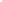 项目目标44目标内容目标内容目标内容44444项目决策202020决策过程决策过程88决策依据决策依据决策依据33333项目决策202020决策过程决策过程88决策程序决策程序决策程序55555项目决策202020资金分配资金分配88分配办法分配办法分配办法22222项目决策202020资金分配资金分配88分配结果分配结果分配结果66666项目管理252525资金到位资金到位55到位率到位率到位率33332.71项目管理252525资金到位资金到位55到位时效到位时效到位时效22222项目管理252525资金管理资金管理1010资金使用资金使用资金使用77777项目管理252525资金管理资金管理1010财务管理财务管理财务管理33333项目管理252525组织实施组织实施1010组织机构组织机构组织机构11111项目管理252525组织实施组织实施1010管理制度管理制度管理制度99999项目绩效555555项目产出项目产出3030全省审计机关日常办公信息系统运行维护全省审计机关日常办公信息系统运行维护全省审计机关日常办公信息系统运行维护1010101010项目绩效555555项目产出项目产出3030全省审计系统网络运行线路租用全省审计系统网络运行线路租用全省审计系统网络运行线路租用1010101010项目绩效555555项目产出项目产出3030全省审计业务系统平台运行维护全省审计业务系统平台运行维护全省审计业务系统平台运行维护1010101010项目绩效555555项目效益项目效益2525网络性能(时延)网络性能(时延)网络性能(时延)1515151515项目绩效555555项目效益项目效益2525业务可用性业务可用性业务可用性101010102.08总分10010010010010091.79评价等次评价等次评价等次评价等次评价等次评价等次评价等次评价等次优优优优优优优优三、评价人员三、评价人员三、评价人员三、评价人员三、评价人员三、评价人员三、评价人员三、评价人员三、评价人员三、评价人员三、评价人员三、评价人员三、评价人员三、评价人员三、评价人员三、评价人员姓  名姓  名职务职务职务职务职务职务职务单   位单   位单   位单   位单   位签 字签 字康壮康壮办公室主任办公室主任办公室主任办公室主任办公室主任办公室主任办公室主任海南省审计厅海南省审计厅海南省审计厅海南省审计厅海南省审计厅杨云雁杨云雁内部审计指导监督处处长内部审计指导监督处处长内部审计指导监督处处长内部审计指导监督处处长内部审计指导监督处处长内部审计指导监督处处长内部审计指导监督处处长海南省审计厅海南省审计厅海南省审计厅海南省审计厅海南省审计厅李茹李茹电子数据审计处处长电子数据审计处处长电子数据审计处处长电子数据审计处处长电子数据审计处处长电子数据审计处处长电子数据审计处处长海南省审计厅海南省审计厅海南省审计厅海南省审计厅海南省审计厅韦萃韦萃办公室副主任办公室副主任办公室副主任办公室副主任办公室副主任办公室副主任办公室副主任海南省审计厅海南省审计厅海南省审计厅海南省审计厅海南省审计厅邢沛邢沛三级调研员三级调研员三级调研员三级调研员三级调研员三级调研员三级调研员海南省审计厅海南省审计厅海南省审计厅海南省审计厅海南省审计厅孙伟孙伟二级主任科员二级主任科员二级主任科员二级主任科员二级主任科员二级主任科员二级主任科员海南省审计厅海南省审计厅海南省审计厅海南省审计厅海南省审计厅评价工作组组长（签字并单位盖章）：                                    年    月   日评价工作组组长（签字并单位盖章）：                                    年    月   日评价工作组组长（签字并单位盖章）：                                    年    月   日评价工作组组长（签字并单位盖章）：                                    年    月   日评价工作组组长（签字并单位盖章）：                                    年    月   日评价工作组组长（签字并单位盖章）：                                    年    月   日评价工作组组长（签字并单位盖章）：                                    年    月   日评价工作组组长（签字并单位盖章）：                                    年    月   日评价工作组组长（签字并单位盖章）：                                    年    月   日评价工作组组长（签字并单位盖章）：                                    年    月   日评价工作组组长（签字并单位盖章）：                                    年    月   日评价工作组组长（签字并单位盖章）：                                    年    月   日评价工作组组长（签字并单位盖章）：                                    年    月   日评价工作组组长（签字并单位盖章）：                                    年    月   日评价工作组组长（签字并单位盖章）：                                    年    月   日评价工作组组长（签字并单位盖章）：                                    年    月   日指标类型指标名称绩效目标绩效标准绩效标准绩效标准绩效标准指标类型指标名称绩效目标优良中差产出指标全省审计机关日常办公信息系统运行维护1套1套000产出指标全省审计系统网络运行线路租用1套1套000产出指标全省审计业务系统平台运行维护1套1套000效益指标业务可用性10ms100%80%60%40%效益指标网络性能(时延)99%1020500100